The school will be involved with about 350 students from the 7th to the 8th grade. We are going to clean  a water marsh near our school called Ria Formosa, home of several endangeraded species like seahorses, flamingos, and other.Obviously the SDG we're going to work on is the 14th - Water life. We're also preparing a demonstration during the school's carnival parade, where we hope to call people's attention towards the problem of water pollution. This demonstration will be take place throughout the city of Olhão.Photo of class, 8Th C from Agrupamento de Escolas Dr. Alberto Iria.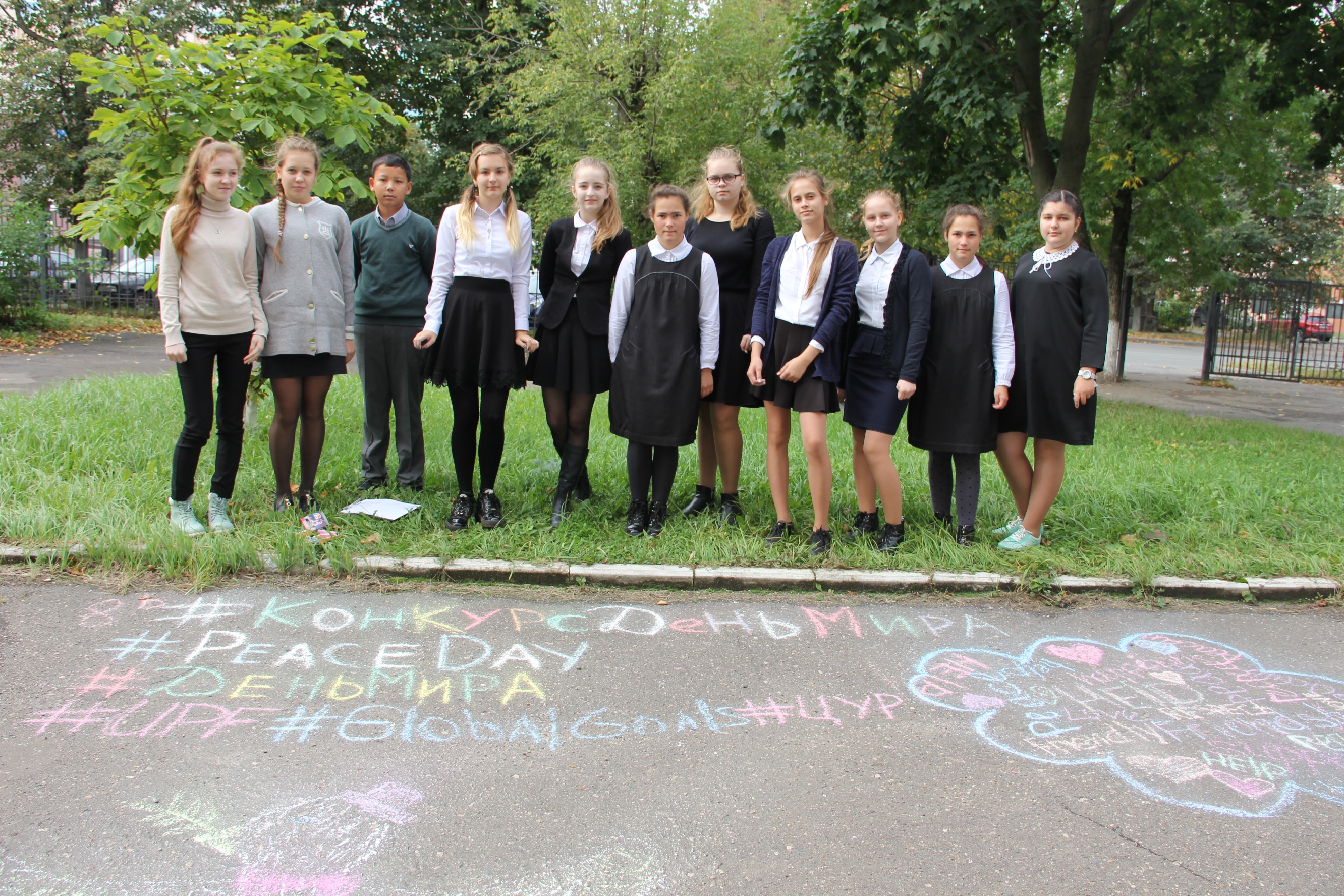 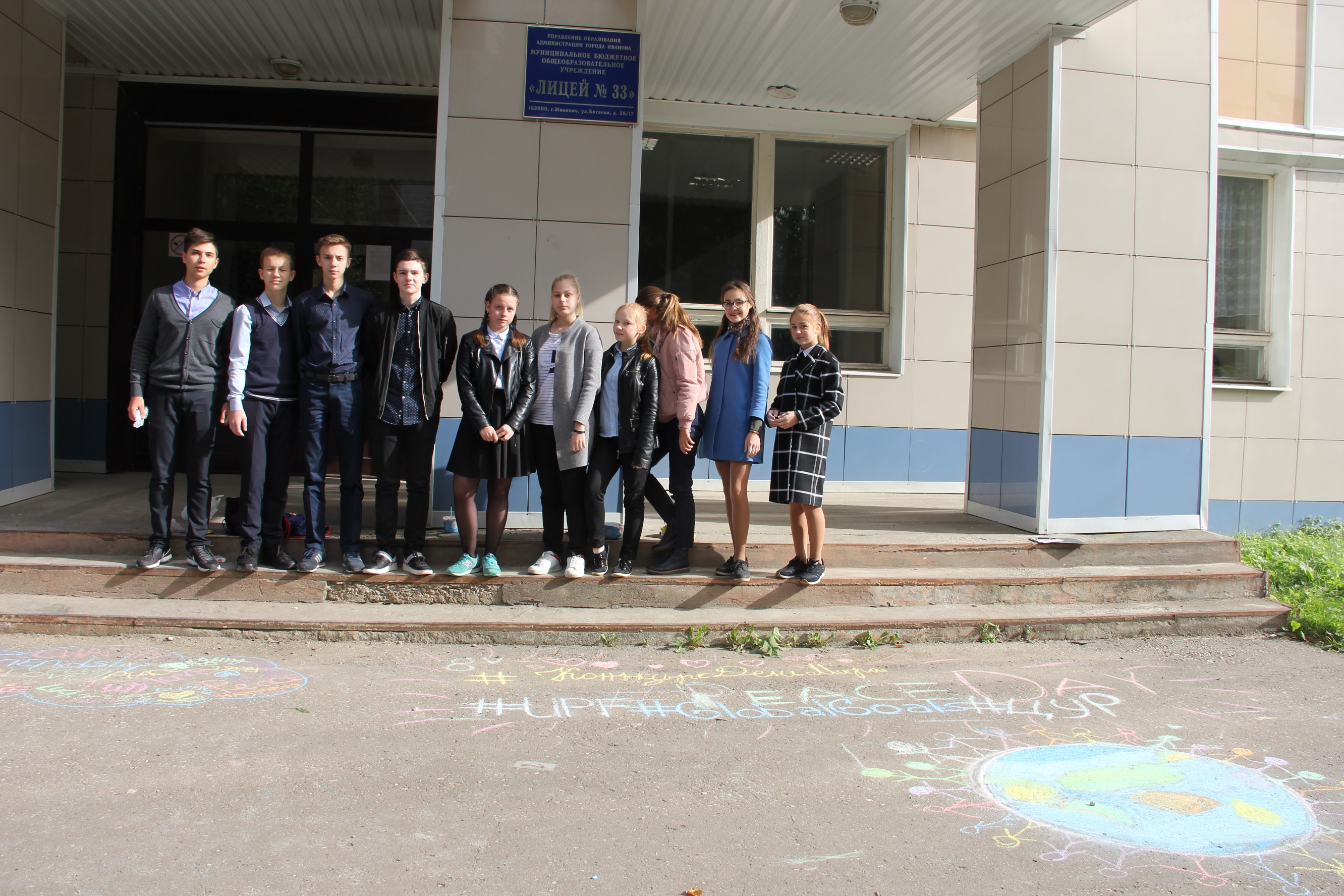 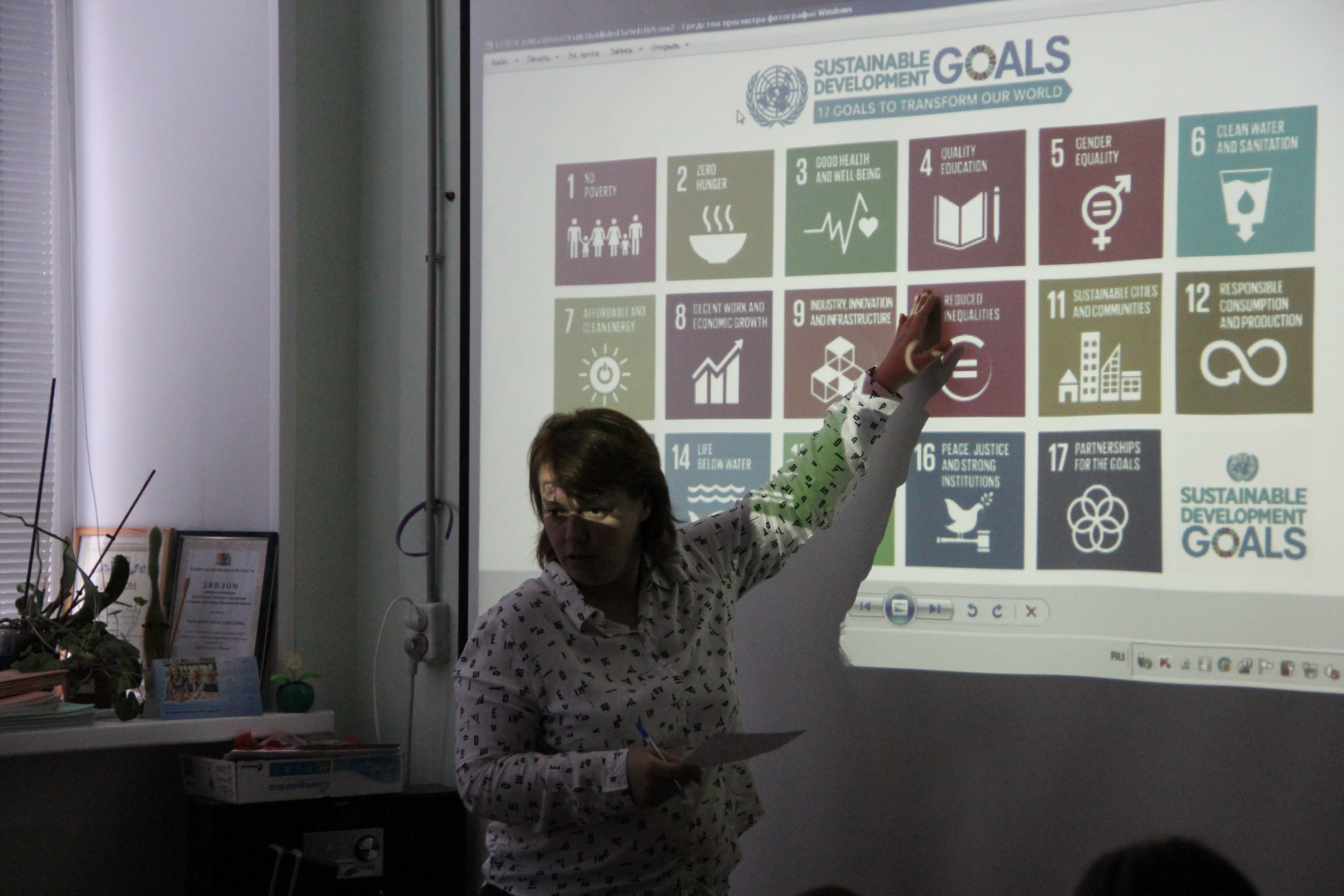 